2	HuyềnThò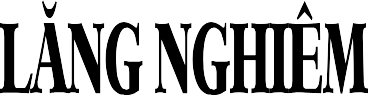 Thuû Laêng Nghieâm: Vieân ñònh töï taùnh.Chính Maïch: Maïch laïc quaùn thoâng, ñuùng vôùi thaâm yù vieân dieäu cuûa kinh.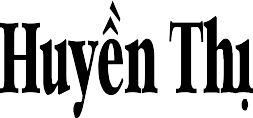 Huyeàn	thò:	Chæ	daïy	nhöõng	nghóa thaâm saâu cao xa.Samoân Chaân Giaùm soaïn Haùn vaên Giaùo sö Tröông Ñình Nguyeân Vieät dòch Tyø-kheo-ni HAÛI TRIEÀU AÂM toaùt yeáuI/- PHAÄT NOÙI KINH LAÊNG NGHIEÂM VAØO THÔØI GIAN NAØO?Kinh Phaùp Hoa baét ñaàu khai Quyeàn hieån Thaät  thoï  kyù  cho  Thanh-vaên  thaønh  Phaät,  thoï kyù  luoân  cho  caû  nöõ  nhaân  thaønh  Phaät.  Nhöõng chöõ  Khai  Thò  Ngoä  Nhaäp  Phaät  Tri  Kieán  baét ñaàu xuaát hieän.Thôøi  Phöông  Ñaúng,  Baùt  Nhaõ  ñaõ  coù  hieån thaät  töôùng  nhöng  tôùi  Phaùp  Hoa  môùi  höùa  khaû cho  Thanh-vaên  vaø  ñaïi  chuùng  phoå  thaønh  Phaät ñaïo, xoùa tam thöøa laäp  Phaät  thöøa.  Vì  theá  ngaøi Xaù  Lôïi  Phaát  môùi  möøng  rôõ  noùi:  “Phaùp  naøy chöa töøng ñöôïc nghe”.Nay  Laêng  Nghieâm  toaøn  laáy  Thanh-vaên laøm ñöông cô, dieãn thuaàn dieäu moân vieân thaät,chanâyeáu  ñeå  thaønh  Phaät.  Vì  theá  quyetáñònhvaên   vaø   töø   sô   tamâñenávienâmaõn   quaû   ñòakinh nayøñöôcïnoùi sau Phaùp Hoa.khoâng  ñöôcïrôøi  ba  tiemäthöù  (traùnh  trôï  duyeânNGHI: Ñaàu kinh vua Ba Tö Naëc vaãn coøn. Cuoái  kinh  vua  Löu  Ly  ñaõ  phaûi  ñoïa.  Sao  hoäisanh töû,  trì giôùi  ñeå khoeùt  boû  taùnh  phaøm phu, saùu caên nghieâm hoä khoâng tham saân).Laêng Nghieâm laïi daøi laâu ñeán theá?Tuy  rutùôû  boä  QuanùÑænh  thuoäc  Maät  tonâ  gÑAÙP:  Lôøi  Phaät  noùi  raiû   rac,ù	ngöôiø   ketá	taäpvaø  coù  thaàn  chuù  nhöng  hieån  vanê	nhieuà	gapásau  thaâu  laiï	thanhø	motä	nhoùm.  Huoáng  chi  töømayá	chuïc  lanà	maät  vaên.  Trong  nhaânquaû  baûyPhapù	Hoa  ñeán  Nieát-banø	conø	nhöngõ	8  nam.êthuù theå hienä	roõ caû nhanâ	thienâ	thöøa.Ñauàkinh,  Ba  Tö  Nacëñaõ  62  tuoiå .  Vieäc  phaûnChính yeuálaø Ñoàng giaùo Nhaát thöaønhöngnghòch  cuaûLöu  Ly  coù  theå  hoaøn  taát  trong  8cuõng kieâm Bieät giaùo Nhatáthöaø  .namê.  Coøn  Anan  thænh  banøveà  bayûthu.ùNhöLai  töï  noùi  veà  naêm  ma  laø  noùi  rieâng,  sau  khi  5III/- NHAÂN DUYEÂNdanh hieuäñaõ ketáthuùc phaùp hoäi.Taát  caû  giaoùphapùtoái  thöôïng  thöaøkhoângII/- KINH LAÊNG NGHIEÂM NHIEÁP VEÀ TAÏNGngoaiø  ñaiï   söï: Hienå	thò tri kiená	Phat.äVAØ THÖØA NAØO?Kinh Laêng Nghiemâcoù 10 bieät duyenâ  :Thuyeân   giaiû	caû   ba   moân nhöng tröïc thuocä   veà kinh tang.ïgiôùi   ñònh   tueä1- Pheá quyeàn laäp thöïc:Thuaàn  tuùy  Bo-à tatù	thöaø	tuy  vaãn  baét  buocäCaâu  chuyeän  pheá  laäp  ôû  Phaùp  Hoa  môùi  laøñöông cô phaûi tinh nghieâm giôùi  hanïh Thanh-sô  sô.  Vöaø	ñöôïc  tín  nhaän  lienà	gia  söùc  khuyenákhích  löu  thoâng  ñeå  oån  ñònh  tamâtrí  keû  ñöôngChonïcanêvieân thonâg, ngaiøVaên Thuø  chæ dunø  gcô. Thatächöa kòp truyenàthoï tamâyeáu.vanêtanù  h.TôiùLaêng  Nghiemâmôùi  roát  raoùpheá  laäp2- Ñích chæ tri kieán:thaät  söï.  Ngay  ñaàu  kinh  tuyenâ	boá:  “Heát thaûyBaûy  chöõ  KHAI  THÒ  NGOÄ  NHAPÄ	PHAÄT  TRIchuùng sanh sanh töû noái tieáp ñeàu vì chaúng bieát thöôøng truï chaân taâm, laàm nhaän voïng töôûng laøm taâm taùnh”.  Nhaän  vonï  g  töôûng  laømKIEÁN  bao  haøm  caû  hai  nghóa  taùnh  cuï  vaø  tuthaønh.  Noiù	boná	trí,   naêm   nhanõ	laø   tri  kieán Phatä   thì thieân lechä		veà quaû ñöùc.taâm  chính  laø  choã  sôû  dunï  g  cuaû	quyeànthöaø  .Môû  thöù  ñang  ñoùng  goïi  laø  KHAI.  Ba  chöõThöônø  g truï chaân tamâ	laø choã sôû duïng cuûa Thatä giaoù  .“Thöùc taâm phan duyeân laø caên banû   sanh töû, thöùc tinh nguyeân minh laø caên baûn Boà-ñeà”.  Neáu  chaúng  baøi  xích  xaû  boû  voïng  thöcù  ,Phaät  Tri  Kieán  ôû  Phaùp  Hoa  laø  noùi  veà  taùnh cuï  baûn  höõu.  Tri  kieán  chuùng  sanh  bò  meâ  ñaûo phong beá nay chuyeån khai cho noù hieån hieän thanh  tònh.  Tröôùc  meâ  nay  tænh  vaãn  laø  moät theå.cöù ñeå cho hoï nauácatùmong thanøh côm nhö cuõChæ  cho  thaáy  goïi  laø  THÒ.  Töï  mình  tænhthì  laøm  sao  ngoä  nhaäp  Phaät  tri  kieán?  Dunø  ggiacùgoïi laø NGO.ÄÑích thanâtôùi laø NHAÄP.caên tanù  h laømbanû	tu nhanâ	môiù   ñöôcï	quaû chaânKhai  thò  nhôø  ôû  giaùo.  Ngoä  nhapä	laø  taiï   cô.thatä  .  Ñayâ	laø  rotá	raoù	lapä	Thatä   giaùo.  Ñeán Tam-Khai  vaø  ngoä  do  taùnh  cu.ï   Thò  vaø  nhaäpdo tuma-ñeà, hai nghóa quyetá   ñònh cuõng chæ laø nhaécthaønh.laiï	hai  thöù  caên  banû	ñeå  chonï	duøng  vaø  loïc  boû.Laêng   Nghieâm   ñích   xaùc   noùi:   “Sanh  töû Nieát-baøn ñeàu ôû ngay saùu caên”.  Laïi  noiù :  “Tri kieán laäp tri töùc voâ minh baûn, tri kieán voâ kieán tö töùc Nieát-baøn”.  Hieån  nhieân  tri  kieán  Phaät  ôû“Ta duøng taùnh dieäu minh khoâng sanh dieät hôïp vôùi Nhö Lai Taïng thì Nhö Lai  Taïng dieäu minh tòch chieáu khaép phaùp giôùi. Moät laø voâ löôïng, voâ löôïng laø moät. Trongcaên  taùnh.  Daàn  daø  khai  hienåtôiùcöuùcaùnh,  goïinhoû hieän lôùn, trong lôùn hieän nhoû. Khoânglaø  Nhö  Lai  Taïng.  Töø  ñauàphaùt  minh  kienáñoäng	ñaïo	traøng	maø	cuøng	khaép	möôøitaùnh  ñeán  hetá4  khoa  7  ñaïi,  ngöôiøhocïnhaänphöông, thaân haøm caû möôøi phöông höñöôcïchaân  taâm  baûn  höõu,  ñaây  laø  khai  tri  kieánkhoâng voâ taän. Coõi baûo vöông hieän trongtaùnh cuï.Phuù   LauâNa   hoûi:   Nhö  Lai  Taïng  boånñaàu maûy loâng. Ngoài treân maûy buïi chuyeån ñaïi phaùp luaân. Dieät traàn hôïp giaùc neân phaùtnhieân thanh tònh. Vì sao hoát nhieân  thaønh caùc töôùng höõu vi, thöù lôùp thieân löu, dieät roài laïi sanh, noái tieáp khoâng döùt?chaân nhö dieäu giaùc minh taùnh”.  Ñaây  laø  ñaïi duïng cuûa cöùu caùnh tri kieán.Theå tòch phi taát caû, Duïng chieáu töùc taátPhatä	ñaùp  hetá	choã  chungù	sanh  theá  giôiùcaû. Ñoanï	naøy  Nhö  Lai  ñöa  cöùu  caùnh  tri  kienánghieäp  quaû  töông  tuïc  khienángöôiøhoïc  thoângquaû  ñöùc  cuûa  mình  ra  ñeå  khích  leä  chunù  g  sanhñatï	vongï	baûn  khong.â	Ñaâylaø  khienátri  kieánvieäc do taùnh cuï maø ñatï   Vo-thöôngïâ	Boà-ñe.àthanh tònh.“Anan vaø ñaïi chuùng tieâu heát nghi hoaëc,Bienä	luanä	namê	ñaiï   laná		löôtù	nhau  ñeå  ñapù tôiù	heát  3  Nhö  Lai  Tang,ï	ñoù  laø  Thò  tri  kieánngoä ñöôïc thaät töôùng, thaân yù khinh an, ñöôïc phaùp  chöa  töøng  coù”.  Ñayâ	laø  Ngoä  Phatä	triPhatä   do Nhö Lai töï thanâ	tu thaønh.kiená  ,  caên  cöù  vaøo  cô  nhöng  roõ  raøng  phaûi  kemøcoù giaùo.PhanàTam-ma  vaø  Thienà-na  noiùveà  Nhaäp“Thanh-vaên caùc oâng heïp hoøi khoângPhaät  tri  kieán.  Ngoä  maø  khonâg  phöông  tieän  tuthoâng suoát ñöôïc söï thaät thanh tònh. Nay toâichöùng thì chanúg theå nhapä  .chæ daïy, oâng neân kheùo suy nghó, ñöøng treãCuøng  cöïc  cuûa  Nhö  Lai  tri  kienálaø  tamnaûi  treân  ñöôøng  Boà-ñeà”.  Roài  Phaät  dayïkienátaïng  vienâdung,  bonádunïg  giao  trieät  (moät  laøtinh  conøñeo  hai  voïng  nghiepä.  Tröø  ñöôïc  haivoâ  löôïng  v.v…  nhö  treân).  Coøn  thaät  theå  taùnhvoïng  naøy  thì  kieán  tinh  chính  laø  kienátanù  h,cu,ïñauàkinh ñaõ noùi , ôû ngay saùu canê  .nghóa laø thaáy ñunùg söï thaät.Vì  ñaëc  bieät  chæ  roõ  Phatätri  kieán  taïi  canêBoán khoa. Bayûñaiï .taùnh  chunùg  sanh  (caên  baûn  trí)  nenâPhaät  noiùQuyenå4,  tatácaû  lôøi  ñaùp  Maõn  Töø  kieâmkinh Laêng Nghieâm.dayïAnan ñeuàlaø  cöuùxetùñeán cunøg  thatätöônù  gtöônù3- Phaùt huy thaät töôùng.Phaùp  Hoa  noùi  “chæ  Phatä	môùi  bieát  roõ  thaät g cuaû	vaïn phaùp”. Roià   neuâ		ra  naoø	laø  taùnh,caùc phaùp.HOÛI:  Tri  vaø  Kieán  coù  khaùc  nhau  khoâng? Kinh  vaên  hieån  taùnh,  sao  khoâng  goïi  laø  thaättöôùng,  theå,  löïc…;  naøo  laø  nhaân  duyenâ  ,  quaû  bao,ù banû	maït,  cöùu  caùnh.  Nhöng  cungõ	chæ  neuâ	tenâtaùnh maø cöù goïi laø thaät töôùng?ÑAÙP: Caên cöù vaøo taâm goïi laø tri kieán.cacù	phapù	sai  bietä	chôù  ñauâ	coù  giaiû	thích  haichöõ Nhö Thò.Canêcöù vaøo phaùp goïi laø thaät töôùng.Lanêg   Nghieâm   3   phen   hieån   phaùt   thatäTanù  h   theå   phanâ	tanù	thaønh   muoânvaättöôùng:nhöng  lyù  theå  khoâng  bieán  ñoiå .  Vanø  g  rongø	laømthaønh voøng xuyeán hoa hoät maø baûn chaát vaãn ynguyeân  cuõng  khonâg  aån  dauá.  Ñöông  theå  voøngvui,  chæ  caàn  dieät  saïch  phieàn  naõo  laø  ra  khoûixuyeán   vaãn   hieän   ñaày   ñuû   töôùng   vaøng.   Voøng	tam giôùi.xuyená	laø  vanï	phap.ù	Vangø	laø  thatä	töôùng.  CanêChuùng   sanh   ñang   beá   taéc   trong   khoáncöù  vaøo  theå  chatá	goiï   laø  thaät  taùnh.  Caên  cöù  vaoøkho,å   ñöôïc  lieàu  thuoác  thích  öùng,  voäi  vanø  g  thoïhình töôùng goïi laø thaät töôùng.trì  vaø  thaønh  Thaùnh  quaû.  Theá  laø  töø  nay  coiBayûthuù  naêm  ma  veà  sau,  ngöôiøhoïc  cuõngsanh  töû  nhö  oan  gia,  tam  giôùi  laø  nhaø  löûa,ñaõ bietánhanâqua,ûbanûmatï  , cöuùcanùh v.v… cuaûbuoâng  xaû  heát  thaûy  chuùng  sanh  vì  hoï  ñaàyhoï ñeàu laø thaät töôùng. Vì ñeå chæ thatätöôùng chophieàn   naõo   hö   xaáu   ñoäc   aùc,   nhaäp   Nieát-baønchuùng sanh, Phatänoùi kinh Lanêg Nghieâm.rieâng höôûng bình an.4- Chuyeån 4 ñaûo.Maiõ	tôiù	thôøi  Phaùp  Hoa,   Phatä	môùinoiùthatä  : Nieát-baøn chæ laø Hoaù	Thanh.ø	Phaûi tu hocïChunù  g  sanh  soáng  vôiù	voïnthanâ  ,  vongïnöõa.  Ñená	quaû  vò  Phaät  môiù   thatä	coù  thöôøng  lacïtaâm,   voïng   caûnh,   phatù	khôûivaø   höng   thònhngaõ tònh. Nhöng kinh Phapù	Hoa cungõ	chæ daïytham   saân   si   caùc   thöù   phienànaõo.   Phaät   xoùtcoù moät cauâ  :thöông chæ daïy:Thanâ	baát tònh.“Thò phaùp truï phaùp vò,Theá gian töôùng thöôøng truï”.Thoï thò kho.åMaiõtôùi  kinh  Laêng  Nghieâm,  bayø	toû  kienáTamâ	voâ thöông.øtanù  h  khoâng  ñong,ä	khoâng  dietä  ,  vieân  maõn  v.v…,Phapù	voâ nga.õcaùi  nghóa  taâm  truï  phaùp  vò  môùi  roõ  raøng.  TienáNgoaøi  theá  gian  voâ  thöôøng,  voâ  ngaõ,  khoå vaø  baát  tònh  nayø	coù  caûnh  giôùi  Nieát-baøn  anñeán  thuyeát  minh  5  amá	,  18  giôi,ù	7  ñaiï   ñeuà	laøthöôøng  truï  dieäu  minh  baát  ñonäg  chu  vieân  dieäuthaáy  bonùg  anûh  vaø  cho  bonùg  anûh  laø  thaät,  ñuachaân nhö taùnh.nhau  yeuâghetù.  Do  tham  sanâsi  taïo  nghieäp,Khi  chæ  thò  monâtu  quyetáñònh  laiïnoiù :camûquaû baùo sauùñaoïluanâhoài khoán kho.å“Muoán cho thaáy nghe hay bieát cuûa chuùngNhò  thöaøhocïPhaät,  khoâng  bò  boùng  aûnhsanh xa hôïp vôùi boán ñöùc thöôøng laïc ngaõñaùnh  löaønhöng  vanãchöa  bietátôùi  matëgöôngtònh cuûa Nhö Lai. Tröôùc heát phaûi löïa boû caênchu  vienâbatáñoäng.  Hoïc  kinh  Phaùp  Hoa  ñöôïcbaûn sanh töû, nöông taùnh khoâng sanh dieätheù  loä  bietácoù  the-å tanùthöônøtru.ïTôiùkinhvieân traïm, xoay caùc voïng töôûng hö voïngLaêng  Nghiemâmôùi  nhanä	roõ  nghóa  Nhatá	Thietásanh dieät trôû veà boån giaùc. Ñöôïc taùnh giaùc khoâng sanh dieät laøm nhaân tu môùi vieânKieân  Coá.  Bonù  g  chính  laø  göông,  göông  ñaâu bonù  g (theá gian töôùng thöôøng truï).lìathaønh quaû vò”.NgaiøXaù   LôiïPhaát   bacïPhaät:   Chunù  gNhö vayä	chæ coù Langê	Nghieâmlaø kinh ñauàsanh  moø  tranê  g  ñayù	nöôùc  ñená	noiã	chetá	chìm,tienâhoaøn  toaøn  neuâroõ  Chanâ	Thöông,ø	Chanâthatä	laø  ñaùng  thöông.  Phatä	ñap:ù	“Thatä	theá!Lacï  , Chaân Ngaõ, Chanâ	Tònh. Kinh tuy hieånthòNhöng   ñaùng   thöông   hôn  nöaõ	laø  nhöngõ	keûphaân minh nhöng yù nayøraát saâu khoù giaûi. Tríchaáp ranè  g vuõ truï khongâ	traêng”.löïc phaøm phu caàn nghieân cöùu kyõ môùi hy vonï  g5- Daãn nhaäp Phaät tueä.lanõ  h ngoä lieuã	nghóa chaân thaät nay.øTaâm  chaân  thatä	ví  nhö  motä	tamá	göôngPhatä	thaønh	ñaoï  ,   noiù	ngay	kinh	Hoathatäto.   Sôn   haø,   ngöôiø	vaät,   nhaø   cöaû	löuNghieâm,  banø	veà  Phatä	tue.ä	Nhöng  nguõ  tröôïcchuyenå	thaønh  hoaiï	ví  nhö  bonùanû  h  trongñang  thònh  chöa  kham  thoï  laõnh.  Neân  töø  naygöông.  Phaøm  phu  khoâng  bietáñeán  göông,  chæñanø  h   phaûi   motä	möcï	thi   hanhø	quyenà	giaoùnghóa  laø  chæ  coù  Thanh-vaên  tueä  vaø  Bo-à taùt  tue.äÑAÙP:  Phatätri  kieán  thuoäc  Nhö  Lyù  (theå).Maõi   ñeán   PhapùHoa   môùi  noùi   ñenáPhatätueäPhatätueä   thuoäc   Nhö   Trí   (töôùng   vaø   duïng).nhöng cunõg chæ goïi tenâra maø taùn thaùn	thoâi:Trong   3   ñöcù,   Phatätri   kienálaø   Phapù-thanâ  .“Trí  tueä  ta  chöùng  ñöôïc,  vi  dieäu  toiáñeä  nhatá  ”Phaät  tueä  laø  Baùt  Nhaõ  vaø  Giaûi  thoatù  .  Trong  3chôù  hoaøn toaøn khoâng hieån nghóa  töôùng. Kinhnhaân  Phaät  tanùthì  Phatätri  kienálaø  chaùnhLaêng Nghieâm, Anan thænh ñaïi ñònh, Phatälanànhanâ. ConøPhatätueä thuoäc duyenânhaân vaø lieuãlöôït  giaûi  ñaùp  veà  taïng  taùnh,  thuyetáminh  ñaàynhanâ.  Nghóa  töôùng  nhieàu  moân  khaùc  nhau,  lyùñuû.  Toanøboä  Laêng  Nghiemâñeàu  laø  Phaät  tueä,theå  ñaâu  coù  nhieàu  loaïi.  Hoa  Nghieâm  ñaïi  giaùothuanàduøng  ñeä  nhatánghóa.  Lyù  söï  voâ  ngaïilayávaïn phapùnhatátamâlamøtonâg. Chia ra thìphaùp   giôiùthonâg   caû   nhaát   thöøa   ñonàg   giaoù  .laø  vanïphaùp,  hôïp  laïi  chæ  motätamâ.  Chö  PhatäRieâng  söï  söï  voâ  ngaïi  thuoäc  veà  nhaát  thöøa  bietäxuatátheá  chæ  ñeå  noiùkinh  Hoa  Nghiemâ.  Ronø  ggiaùo  thì  chæ  coù  kinh  Hoa  Nghieâm  noùi  veà  cöïcraõ   40 naêm quyenàgiaoù, maõi tôùi Phaùp Hoa môiùtrí.  Theá  thì  töø  Hoa  Nghieâm  khôiûthuûy  bieånñöôïc  goïi  laø  ñaïi  söï  vì  ñaõ  tuyenâboá  nhiepácaùcPhaät  tueä  chayûra  caùc  thöù  quyeàn  giaoùsai  bietä  .giaùo quy veà Hoa Nghieâm.Tôiù   Phapù	Hoa  môû  ra  ñaàumoái  ñöa  taát  caû  trôûNaêm   nhanâduyenâ	ñauà	naøy	cuûa   Laêngveà   Phaät   tue.ä	Ñeánkinh   Lanê  g   Nghieâm   môiùNghiemâ	ñaõ   giaûi   quyetá	xong   congâ	anù	Phaùphoanø	thanh.ø	Cho neân cacù	Toå thöôngø	noùi Lanê  gHoa, môû toang caûnh giôùi Vieân Thoâng cuûa HoaNghiemâ	laø  giöõa  nhaø  Phaùp  Hoa,  laø  then  chotáNghieâm. Coá nhieân khoâng coù söï vieäc naoø	vó ñaïiHoa Nghieâm. Chính vì ñieåm nayøvayä  .banè  g.HOÛI: Phaät tri kieán khaùc gì Phaät tueä?6- Hieån thò chaân ñònh.Phaøm,  ngoaïi,  quyenà,  tieuåñeàu  coù  thienàÑöcùQuaùn Theá AmÂtu nhó canê, töï xöng laøñònh nhöng “duø dieät heát kieán vaên giaùc tri chæNhö  Huyeãn  VanêHuaân  Kim  Cang  Tam  Muoäi.giöõ beân trong moät caûnh u nhaøn, chung quyNgaiøVanêThuø cunõg goïi laø Nhö HuyenãBatá   Töcuõng chæ laø phaùp traàn phaân bieät aûnh söï”.Nghì Phaät MauãChanâTam Muoiä . Nghóa laø  cöùNguyeân  do  chæ  vì  conøchapávoïng  töônûg sanhsonávôiùchaân  tanùlaø  keát  quaû  thaønh  Phaät,töû  yù  thöcùlaøm  tamâ.  Phamøphu  ngoaïi  ñaïo  hetáchaúng phaûi vatávaû tu haønh chi caû.ñònh  thì  ñoïa  lacï.  Tieuåthöøa  nhaäp  Nietá -banøPhaøm phu caên khí lanh lôïi, coù theå bieátlamøgì coù tieán boä. Quyenàthöøa tuy coù chutùtienáchaân  taùnh  baûn  höõu  nhöng  löôøi  nhaùc  chaúngboä  nhöng  chanúg  theå  xa.  Goác  beänh  chæ  vì  meâsienâg  ñònh  löcï,  cuoiácuøng  vaãn  ñoïa  laïc  neânmuoäi thuaän theo taâm sanh dietä  .khuyeân tu ñaiïñònh ñeå baûo ñaûm thaät quaû.Ngay  ñauàPhatäñaõ  höùa  henï: “Coù Tam-Vôiùngöôiømaûi  meâ  hocïgiaoùlyù  maø  khonâ  gma-ñeà goïi laø Ñaïi  Phaät Ñænh  Thuû Laêngcaàu   ñaïi   ñònh,   Phaät   dayï: “Bao nhieâu kieápNghieâm Vöông”.  Theå  tanùh  banûlai  batáñoäng,vaâng giöõ lôøi Phaät, chaúng baèng moät ngaøy tuñauâphaiûmöôïn kyõ thuaät naøo. Raønh ranøh kinhvoâ laäu nghieäp”.nghiemälyù  chaân  thöônøg  batádieät.  Nhìn  sonâ  g,caùi  thayákhonâg  gia.øNhanäñöôcïtanùh  banûcuïTröïc chæ nhaân taâm.nayø  ,   soáng  vôiù    noù   töcù    thanhø       chanâ     thatä    ñaiï ñònh.  “Boû sanh dieät, giöõ chaân thöôøng, caên traàn thöùc taâm öùng nieäm tieâu laïc, laøm sao khoâng thaønh voâ thöôïng tri giaùc?”.Döïng  ngoùn  tay,  giô  naém  tay,  roi  vuït, tieáng  heùt  v.v…  biená     thaùi  voâ  ñoan,  chæ  caàn laøm  sao  chuùng  sanh  ñích  thaân  nhaän  ñöôïc  töï taùnh. Toâng gia chæ hieån thò cho ngöôøi töï ngoä maø  khoâng  thuyeát  minh.  Giaùo  gia  chæ  thuyeátminh	maø	khoâng   bieåu	thò.   Laêng   Nghieâmchæ  nhaân  taâm,  haù  coù  kinh  naoøvöôït  qua  Lanê  gduøng  caû  hai  phöông  phaùp.  Naøo  baøn  tay  co duoãi,  naøo  sai  ñaùnh  chuoâng,  töø  ñaàu  ñeán  cuoáithuaàn chæ nhaân tamâ	.Nghiemâ	?Hieån   thò   2   moân   phöông   tieän   vaøThoatï   ñau,à	Anan thænh Samatha cauà	ñònhbình ñaúng.phapù.  Phatä	ngang  phaù  voïng  tamâ	ñeå  chæ  chaânPhöông  tienä	laø  choïn  löïa  döùt  khoaùtmotätamâ,  hienå	thò  chanâ	tamâ	laø  theå  cuaû	ñaïi  ñònh.ñöônøg  loái  ñeå  nhaäp  toâng.  Bình  ñanúg  laø  phoåMaõn  Töø  hoûi  veà  chuùng  sanh  theá  giôiùnghieäpdung chanâvoïng ñeå  höônùg veà cöïc qua.ûMoiïsaiquaû  töông	tuïc  taùnh  töônùg,  ñeå  bieän  giaûi  veàbietäñeàu baát khaû ñacé. Bôûi vì chæ coù nhaát chaân.vanïphaùp.  Phatähienåthò  vaïn  phapùchính  laøHatïbuiïsôïi loâng, phapùnaoøcunõg laø chanâtaùnh,ñaïi  dunïg  cuûa  motäTamâ.  Thuyetáveà  kheá  nhaäp,laø  toaøn  theå  phapùgiôùi.  Neuáchanúg  khoâng  thìPhatä	choïntanù  h  nghe.  Laïi  dungø	tamâ	chuù  ñeåchaúng  goïi  laø  hö  vonïg,  chaúng  khaép  thì  chaúnghoã  trô.ï   Noiù   veà  phamå	vò  tu  chöngù	thì  cungõ	dogoiï  laø chanâ	tam.âtamâ	nhieãmtònh  thay  nhau  maø  chuyeån  phamøTaùnh chanâ	tuy banû	höõunhöng meâ ñaõ lauâ  ,thaønh Thanù  h. Bieän veà baûy thu,ù  Phaät cuõng chæroõ  Tamâ	coù  noäi  phanä	thaønh  tình,  ngoaiï	phanäphaiû   dungø	phöông tieänñeå hieån thò cho toû ngoä.laø töôûng neân môùi coù vui khoå lenâ	xuoáng. ÔÛ nguõHö  vonï  g  tuy  banû	khongâ	nhöng  coá  chaáp  quaùma, Phaät daïy chaùnh tamâ	giaûi taø ngo.ä  Cho ñenásaâu,  phaûi  dunø  g  phöông  tienä	ñeå  tænh  giaùc.  Duøgioù  cuõng  do  taâm  ñoäng  maø  co,ù   ñatá	laø  do  taâmñaõ  minh  baïch  chanùh  ta,økhonâg  phöông  tienälapächöôùng  ngaïi  maø  thaønh.  Tham  aiùra  nöôùc,boû  vonïg  theo  chanâ,  rutùcuoäc  cunõg  khoâng  ketácoï satùbatälöûa. Chæ laø tamâ, khonâg chi khacù. Toquaû.  Neân  tuy  bietároõ  vaïn  phapùchæ  motätamâ	,nhoû  chaúng  ngoaøi  taâm.  Veà  phöông  dieän  tröïc	motä	vò  bình  ñangú	nhöng  sô  tamâ	vanã	phaiûkheùo  duøng  phöông  tieän.  Ñöôcïcaù  buoâng  noâm.Nhaân nghe  Thaùnh töø  ñaïi  löcïhanèg cöùuNhapächanâroài seõ chanúg caàn phöông tienä  .giupùchunùg sanh benøyû laiïtha löïc, chæ caàu giaAnan  thænh  toái  sô  phöông  tieän  cuaûmöôiøbò löôiøviecätöï tu, chanúg mong thaân chönù  g.phöông Nhö Lai, Phaät daïy Samatha phaù thöcùCanêcô  vieân  ñoán,  töï  caäy  taùnh  chaân,hieån  kiená.  Moät  khi  chanâvonïg  ñaõ  phaân,  chanâchanúg  canàphöông  tieän  chönùg  nhapä.  Ñaïi  söïtheå  ñaõ  loä  thì  khonâg  bò  boù  heïp  ôû  Caên  nöaõmaøchôït  ñeán  lieàn  rumùlaiïnhö  cua  gaëp  nöôcùsoiâ ,bình  ñanúg  phoå  dung  vôùi  vaïn  phaùp  ñeå  phaùtlaøm troø cöôøi cho nhöõng bacäquyenàchönù  g.minh  vieân  lyù  thaønh  vieân  tu.  Tam-ma  chuyeânBaøng bacï	trong kinh nhöõng lôøi quôû traùchduøng  phöông  tieän  nghe  tanù  h  nghe.  Thien-naàkhonâ  g  sieâng  nanê  g  caàu  dieäu  chæ.  “Anan,  hayõnghienâ  g veà bình ñang.úxem Ma Ñaêng Giaø vaø Gia Du, thaân nöõ keùmHai  moân  hoã  trôï  laãn  nhau  môùi  phaùt  huyheøn maø nay ñaõ giaùc tænh, moät ñaõ chöùng A-ñöôcïnghóa  ba  Nhö  Lai  Tanïg.  Ngöôiøtu  hocïla-haùn, moät ñaõ ñöôïc thoï kyù. Coøn oâng laø ñaïimôùi thoâng ñaït ñöôïc lyù Toanøvoïng töùc chaân.tröôïng phu côù sao cöù quaån quanh maõi  trong voøng quan	thính?”; “Phaùp moân deã tuCöïc khuyeán thöïc chöùng.nhö theá, buùng tay ñaõ vöôït haøng voâ hoïc maøChamêhoïc   maø   khonâg   tu   chæ   thaønhsao oâng vaãn chöa chòu ruõ saïch vaïn duyeân,cuoàng  tue.äKinh  duøng  thí  du:ïNoiùmoùn  anêmaønhaát taâm chöùng nhaäp?”.khonâ  g  aênthì  vaãn  ñoùi.  Ñeám  tieàn  hoä  thieân  haï,mình vanãngheoø  .Nghieâm hoä taø tö.Taâm  suy  nghó  laø  caên  baûn  sanh  töû.  Caàn tuyeät  noïc  ñeå  soáng  vôùi  caên  baûn  Boà-ñeà.  Quaûtình  Ta  Baø  hoá  duïc  saâu  ronäg,  löôùi  taø  chapäCuoái  kinh,  Phaät  ñinh  ninh  daën  doø  Anantruøng.   Ngaång   leân   cauàtích   taäp   thieän   canêphaûi  khai  dieãn  cho  theá  gian  bietánamêaám  hönhöng  xoaùy  nöôùc  voâ  minh  cuoàn  cuoän,  keùo  veàvonïg   ñeå  hoï  quyeát  ñònh  xa  lìa,   chæ   cho   hoïchìm  ñamé.  Sauâxa  gheâ  gômùlaø  tacùhaiïcuûatöôùng  quaân  phaù  taø  laø  ñaiïñònh  ñeå  hoï  coù  nôikieán  hoacëvaø  tö  hoaëc.  Lanêg  Nghieâm  töø  ñauànöông töïa.ñenácuoiáchæ nhamèlapáchaët hoá aiù , xeù racùh löôùitaø.  Khôûi  giaùo  layáviecäThanùh  ñeä  sa  vaøo  damâIV/- NGHÓA LYÙ PHAÂN TEÀthatá	lamø	duyen.â	“Bao  kieáp  ña  vaên  khoângPhatä   giaùo coù 5 trình ñoä:baèng moät ngaøy tu voâ laäu ñònh ñeå ra khoûi haikhoå yeâu gheùt. Duïc laäu khoâng tröø, hoïc nhieàu caøng sanh laàm loãi”.1-  Tieåu  giaùo:  Luïc  thöcù	voâ  ngaõ, hieåm.tam  ñoäc  nguyPhapù	thöcù	ñaàu  tienâ	phaûi  giöõ  gìn  4  giôiù2-  Ñaïi   thöøa   thuyû	giaoù	cuõngoiï	laø   Khoângcaên  baûn  nhö  banê  g  söông.  Ngoaiø	ba  hoïc  giôiùTonâ  g.ñònh tueä  ñeå  phaù  giaëc  tanä	saoø	huyeät,  Phaät  conø3-  Ñaïi  thöøa  chung  giaùo  chuû  tröông  hetá	thaûydaïy thanà	chuù ñeå tuyetä   dietä   tapä	khí, cheá ngöï taøchuùng  sanh  ñeuà	coù  tanhù	Phat,ä	ñeàu  coù  khaûtö, baûo hoä chanù  h giac.ùnanê  g thaønh Phaät.Thuyetáminh   veà   baûy   thu,ùnhanámaïnh4- Ñoán giaoù: Töcùtaâm töùc Phaät.nhönõg cöïc khoå cuaûtramàluanâñeå khuyenâthanä5-  Vienâgiaoù:  Tanùtöônùg   phaùp  giôùi  thoángtronïg acùnhaân, xaû  vui coiõthieân. Bieän giaiûcanënhaát.keõ  naêm  ma  ñeå  khuyeân  ñeà  phoøng  noäi  ma  anåChaùnh baùo y baùo vieân dung.tanø  g, ngoaiï   ma domø	ngoù.Kinh  Laêng  Nghieâm  laø  vieân  phaùp  nhöng	Nghóa  kinh  nhieáp  veà  vieân  ñoán  giaùo  thìcunõg gomàchanúg nhönõg 5 giaoùtrenâmaø coøn coùñöông   cô   haún   phaûi   nhöõng   ñaïi   caên   thuaàncaû nhaân thienâthöaø  .tònh.  Nhöng  y  cöù  lôøi  kinh  thì  laïi  ñeå  caáp  cöuù tieåu  caên:  “Khieán caùc  haøng ñònh taùnh Thanh-V/- CAÊN CÔ ÑÖÔÏC GIAÙO HOÙAvaên trong hoäi vaø caùc A-la-haùn chöa ñöôïc nhòCoù  cacù	bacä	tuy  vanã	cauà		gia  bò  maø  vanã chaêm   tu ñeå thaân chönù  g. Vöøa toû ngoä tanhù	vöøa cauà	chöùng  nhaäp.  Ñayâ	 laø  toái  thöôngï	ñeä  nhaát dieuä		caên,  cöïc  kyø  xöngù	ñangù		laø  ñöông  cô.  Baäc nayø	 hocï	Laêng  Nghieâm  seõ  nhö  maàm  maï  ñöôcï möa, caù cheùp ñöôïc saám muøa xuanâ	ñeå nhaûy votïlenâ	hoùa rong.àkhoâng, hoài höôùng Thöôïng Thöøa”;  “Anan, tröôùc heát ngöôi phaûi chaùn lìa caùc phaùp tieåu thöøa, phaùt taâm sieâng caàu Voâ-thöôïng Boà-ñeà”.“Ngöôøi tu haønh chaúng thaønh Boà-ñeà maø chæ thaønh Thanh-vaên Duyeân-giaùc,  thaäm  chí  coøn laïc veà thieân ma ngoaïi ñaïo, ñeàu do khoâng bieát hai  loaïi  caên  baûn,  tu  taäp  sai  laàm”.  Töø  ñayâ    maøsuy,  Phatä	haù  chaúng  muoná	tatá	caû  nhöngõ	ai  ñaõÑöùc  Quaùn AÂm töï  trình  baøy  veà  baûn  haïnh. Vaên  Thuø  bieåu  thò  ñoàng  tu  keä  raèng:  “Quaù khöù Nhö Lai do moân naøy ñaõ chöùng quaû. Hieän taïi möôøi phöông Boà-taùt ñang nöông moân naøy ñeå vaøo vieân minh. Vò lai ai caàu hoïc neân theo moân naøy maø  höôùng  veà  Voâ-thöôïng Boà-ñeà”.  Vaäy  thìLaêng  Nghieâm  laø  ñöônø  g  loái  ñöngù	ñaén  cuûa  tamphatù    taâm  cauà     giaiû    thoaùt,  ñeàu  boû  vongï       tamâ dunø  g chanâ    tamâ     ö?Laiï   nöõa,  kinh  coøn  coù  teân  “Cöùu  Hoä  Thaân Nhaân”. Thaân nhanâ    cuûa Phatä   laø ai? Kinh Phapù Hoa noùi: “Thôøi ñöcù   Ñaiï   Thoâng Trí Thangé      Nhö Lai, ñöcù   Thích Ca lamø     Sadi giaùo hoaù    voâ soá voâtheá ñaiï   thöøa.löôïng  chuùng  sanh.  Töø  ñayá	ñeán  nay,  traiû	vitraàn kieáp, thaày troø vaãn ñôøi ñôøi gaëp nhau. Vaäythaân  nhaân  cuûa  Phaät  ñaâu  phaûi  chæ  coù  Xaù  LôïiNgaiøThanh  Löông  sôù  giaiûHoa  NghieâmPhaát  vaø  Khaùnh  Hyû.  Nhöõng  ai  ñaõ  hoïc  Lanê  g	coù 10 monâ	nhöng tomù	laiï   cungõ	khongâ	ngoaiø   4Nghiemâ,   nhôø   Laêng   Nghiemâtoû   ngoä   ñöônø  gmoân  trenâ.  Nay  Lanêg  Nghiemâgianûlöôcïcuõngchaân neûo vonïg, cunõg nenây theo teân kinh, nhôùchæ  4  moân  aáy:  1)  Tuøy  töônùg.  2)  Duy  thöùc.  3)ñenácacùthanâduyeân,  cha  meï  baïn  beø  maø  ronä  gQuy tanùh. 4) Voâ ngaïi.truyenà	baù  lôiø   kinh  khieán cho  ai naáy  ñeàu  ñöôïc keát duyeân giaûi thoatù  .Taâm phaùp coù 2:Sanh  dieät  moân  nhieáp  thaâu  Tuøy-töôùng  vaøThaät  giaùo  chuû  tröông:  Heã  coù  taâm  ñeuà	coùDuy-thöùc thaønh Tamâ	Canhû	voâ-ngai.ïtheå   thaønh  Phaät.   Vayä	ngöôøi  naøo   maø   chaúngñaùng  ño?ä	Changú	neân  cho  hocï	Laêng  Nghiem?âChanâ	nhö monâ	nhiepá	thaâuQuy-taùnh thaønhNenâ	kinh noùi:  “Ta nay vì ngöôi döïng ñaïi phaùpLyù Söï voâ-ngaïi.traøng cuõng khieán heát thaûy möôøi phöông chuùng sanh ñöôïc dieäu vi maät…”; “Vì sau naøy maït phaùpVII/- TOÂNG THUÙ THOÂNG BIEÄTchuùng sanh phaùt taâm Boà-ñeà khai voâ thöôïngToâng: Vienâñònh.thöøa dieäu tu haønh loä”; “Vì heát thaûy vò lai chuùngsanh laøm nhaân duyeân xuaát theá”.Thu:ù  Cöcï   quaû.Noùi theo vanê	kinh thì:VI/- GIAÙO THEÅ NANÊG THUYEÂNToâng: Taùnh cuï vienâdung ñaïi ñònh.NgaiøHienàThuû  sôù  giaiûKhôiûTín  Luaän coùThuù:  Nhaäp  Nhö  Lai  dieäu  trang  nghieâm4 monâ  .haûi   (giaûi  thoaùt   ñöùc),   vienâmaõn   Boà-ñeà   (BaùtNhaõ ñöùc), quy voâ sôû ñaéc (Phaùp-thaân ñöùc).HOÛI:  Ñaây vôùi nhaân quaû quyeàn  thöøa coù gìToâng: Ñöôïc vienâcaên.khaùc?ÑAÙP:  Ñaïi  ñònh  ñuû  ôû  töï  taùnh,  chæ  caàn  ngoähienäThuù:  Vaoø tieàn.doøng  Thaùnh  thanúg  tôiùtòch  dietälaø  ñöôïc.  Cunõ  g  chæ  canà	moät  dieuä	monâ	vöôït  lenâchöùng  cöïc  quaû.  Ñaây  laø  choã  lieãu  nhaân  toû  ngoä chanú  g  phaûi  do  sanh  nhaân  sanh  ra.  So  vôiù4- Theå duïng.Toâng: Chöngù	vieân thoâng theå.quyeàn thöøa khaùc nhau nhö trôøi vôùi vöïc, khonâ  gThuù: Phaùt vieân thonâg dunï  g.phaûi  traiûba  a  tanêg  kyø  kieáp  tu  töøng  böôcùmoätHaønh vò.nhö  haønh  bo.á	Lôiï	caênchæ  motä	ñôøi  laø  xongToâng: Tu vienâ	ñònh.viecä  .  Phaù  xong  namê	aám  lienà	vaoø	sô  tru.ï   VanêThuù: Chöùng caùc ngoâi vò.kinh  roõ  raøng:  “Phaøm  thaân  löôùt  qua  caùc  ngoâi vò”. Muoná	bietá   roõ haõy xeùt lucï   ñoái:Phaàn maõn.Phaù hieån.Toâng: Phanàchönùg thanùh vò.Toâng: Phaù thöcù   tam.âThuù: Hieån phatù   canê	taùnh.Thuù: Vieân maõn Bo-à ñe.àVIII/- PHAÂN KHOAThieân toaøn.Toâng: Rienâg chæ canêtanù  h.IX/- GIAÛI NGHÓA TEÂN KINHThuù: Khai hienå3 Nhö Lai Tanï  g.X/- GIAÛI NGHÓA VAÊN KINHNgoä nhaäp.Ba muïc naøy ñaõ in keøm vôùi kinh vaên.Quyetánhaän  laáy  caên  taùnh  banûñònhlamøchaân taâm. Nhö Lai Tanïg tanùh ôû sauùcanê  .Saùu  tranà	laø  bongù	anhû	ôû  sauù	can.ê	Sauù	thöcù	ñaõbieán  hoaùra  sauùtraàn.  Theá  maø  chuùng  ta  ñieânñaoûsoáng  vôùi  thöcùtamâtrí  hö.  Hoanøtoanømeâmuoiä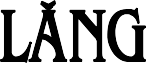 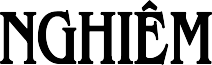 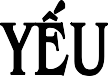 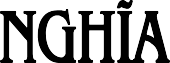 veà  caên  taùnh  trí  thaät.  Nhöõng  bacäthonâ  gtueä  boû  ñöôïc  thoâ  taâm  phanâ	bietä	nhöng  vì  haâmmoä caûnh giôùi cao xa, nghóa lyù huyenàdieuäneâncöù cho chaân tamâlaø motäthöù caàn nghieàn ngaãmI. Quyeát ñònh khoâng dunøg thöùc taâm vì noùtinh  vi  môùi  coù  theå  kheá  hoiä .  Nhö  vayäthanø  hlaø oan gia cuaûBoà-ñe,àlaø canêbaûn sanh töû. Conøvaãn soáng vôùi yù thöùc.tô  vöông  vaøo  noù  thì  khonâ  g  theå  songá	vôiù   chaântaâm  ñaiïñònh.  Noù  traù  hieän  tamâtöônùñònhKinh  Lanêg  Nghiemâchæ  thaúng  saùu  caên  laøtöônùg.  Thatära  chính  noù  nganêche  chaân  taâmBoà-ñeà  Nieát-baøn  thanh  tònh  dieäu  thöôøng.  Banøbaûn  ñònh  khienácho  chuùng  sanh  ñui  muø  ñôiøtay  Anan  khi  namékhi  mô,ûtanùthaáy  batánaøy sang kiepákhaùc. Soá ñoâng ngöôiøta tuy bieátñoäng.  Ñanùh  chuoâng  daãn  monäñeå  hienåvanêcoi  reû  tö  duy  lietäaùc  nhöng  laïi  kính  troïng  töcanêthöôøng  truï.  Chaúng  dunøg  lôøi  leõ  phaùt  huyduy thanég thieän, coi reû yù thöcùtanùloaïn nhöngñeå  ngöôøi  hoïc  töï  nhanäthanúg.  Thaáy  toái  vaãn  laøhaâm  moä  yù  thöùc  tòch  tónh.  Chæ  coù  kinh  Laêngcoù  thayá.  Nghe  tónh  vanãlaø  coù  nghe.  HetáthaûyNghieâm  baøi  xích  noù,  thienäaùc  cuaûnoù  ñeàu  boû,saéc  töônùg  ñeàu  laø  quaùng  saùng  ôû  maét.  Heát  thaûyñoäng tónh cuaûnoù ñeuàtrö.øaâm  thanh  ñeàu  laø  hö  voïng  ôû  tai.  Cho  neân  caêntanùh  laø  thöïc  thaân  cuaûvanïvatä  .  Vanïvaät  laø  aûosao thoaùt ñöôïc tình giôùi ñeå heát khoå. Sanh dietäanûhienätrong   caên   tanùh.   Vayächanâtamâchöa   dietälaøm   sao   thoaùt   ñöôïc   khí   giôùi   ñeåhuyeàn  cunøg  dieuäcöcïhaù  coù  lìa  thöôøng  taùnhchönùg vieân thoâng? Thatägionág heät keû khö khöthaáy sacénghe thanh?omâchaët  quanëg  vaøng,  chanúchòu  luyenäñucùA-laïi-da  chính  laø  Nhö  Lai  Tanï  g.  Nghóaneân  chanú  g  bao  giôø  coù  vaøng  thatä	ñeå  xaøi,  camnaøy  cöcï	gaàn  cöïc  roõ  maø  chungù	sanh  khoù  hieåuchòu  ngheoø	tuùng.  Ngoài  lì  ôû  Hoùa  Thanø  h  maø  cöùkhoù  tin  ñeán  noãi  Phaät  Toå  chanú  g  daùm  thöôøngtöônû  g  ñaõ  tôùiBaoû	Sôû.  Vì  theá  ôû  cacù	kinh  luaänkhai  dieãn.  Bôûi  vì  chanâ	vaø  phi  chanâ	deã  mapäkhacù  ,  PhaätToå  ít  khai  dienã	veà  caiù   thöcù	thöù  8môø.  Nghe  tenâ	A-laïi-da  lieàn  cho  laø  voâ  minhvöøa  chanâ	laiï	vöaø	phi  chan.â	Sôï  rangè	chuùngthe.å   Ñi  tìm  nhöõng  dieäu  huyenà	ôû  tanä	ñauâ	ñaâu.sanh  coá  chapá	deã  sai  lam.à	Theá  thì  nhöngõ	aiNaøo chòu nhanä	vieäc sôø sôø ngay taiï   thanâ	mình.may  maén  ñöôïc  hoïc  Laêng  Nghiemâneân  mauChanú  g bietá   raèng nguyenâ	dieäu nguyeân minh haùmau  nhanä	layá	canê	tanh,ù	mau  caàugiaiû	ket.ákhoâng  phaûi  laø  chanù  h  phaùp  nhaõn  tang.ï	BaûnNhö vaäy môùi laø ñaõ naém ñöôcï   yù chæ.thöôøng  banû	tòch  haù  chaúng  phaûi  laø  Nieát-baønNhö   Lai   ñaõ   khai   thò   raèng   chunù  gdieuä	tam.â	Lìa  taùnh  theå  nayø	tìm  ñauâ	coù  huyeànsanh  voná	coù  chaân  taâm  baûn  lai  dieuä	ñònh.  Töødieuä	khac.ùnhanõ	caên xoay vanà	quanù	thongâ	vanï	phaùp. Laiïkhieán  vieân  ngoä  vaïn  höuõ	chung  moät  Nhö  LaiConøkeû meâ chaáp laø chanâtuyetäñoái thì khöTanïg taùnh. Duø chöa tu ai cuõng sanücoù dieuätheåkhö  coá  chapátòch  thöônøg  baûn  theå.  Boû  heát  tuLaêng  Nghieâm.  Chæ  caàn  dayïhoï  toû  ngoä  bienåchöùng. Cunõg coù vò môùi ñöôcïnhaân-khonâg ñaõ töïtanùnayø,  layáñayâlamøvieân  thonânhaäp  xö.ùcho  laø  ñuû.  Ñaâu  coù  bietácaên  keát  chöa  tieuâlamøNeân  bieát  raèng  kinh  naøy  minh  baïch  chæ  taâmLaêng Nghieâm Chính Maïch	37	38	Langê	Nghieâm Yeuá	Nghóataïi  caên.  Ñònh  naøy  khacùhanúvôùi  cacùñònh vìñöùc  cuûa  tanùh  thaáy  töùc  laø  ñoàng  thôøi  ñaõ  hienåñayâlaø  töï  tanùbanûñònh.  Tuy  kinh  coù  dayïñöcùcuûa  tanùh  nghe.  Nhö  ngaøi  Anan  noiù :  “NeáuSamatha   (chæ)   vaø   Vipassana   (quaùn)   nhöngthaáy nghe aét chaúng sanh dieät…”. Chæ coù ñieàuñayâlaø  phöông  tienäböôcùñaàu  ñeå  khai  meâ  ngoälaø  taùnh  thaáy  chuû  nhanâonâg  ñönùnhìn  vaïntanùh.  Chôù  khoâng  phaûi  toâng  chæ  cuûa  kinh  laøvaät.  Vanïvatäsanh  dieät,  taùnh  thayábatáñoäng.duøng yù thöcùñeå suy ngaãm quan saùt.Vieäc  naøy  deã  nhanäneân  duøng  tanùthayáñeåHOÛI: Chaúng thaønh hieän löôïng chöùng ngoäkhai  thò  chanâtamâ.  Coøn  tanùh  nghe  qua  vaùchthì truyeàn baù kinh naøy ích gì?cunõg  nghe  (thoâng),  tröôcùsau  treân  döôùi  ñeuàÑAÙP:   Coù   theå   khieán   phaàn   lôùn   cacùbaäcnghe (vieân) neân duøng ñeå tu nhapä  .trung  thöônïg  canêthanøh  chaân  tyû  löôïng,  phaùtñaïi  giaûi  ngoä,  laøm  thaéng  nhaân  duyeân  cho  hieänÑaàu  kinh  phaù  thöùc  chính  ñeå  trietäboû  ñeälöôïng chaùnh ngo.äCoù theå khieán motäphanànaoønhaát  chöôùng  ngaiïcuûa  vieân  thoâng.  Chaúng  xaûcacùbacäthöôïng   thöôïng   caên   seõ   thaønh   hienäboû  thöùc  taâm,  khonâg  theå  nhaän  ñöôïc  caên  taùnh.löôïng  chöùng  ngoä.  Ñaây  laø  noùi  veà  matïtheá  chôùCoøn  maây  tuï  thì  lamøsao  thaáy  maët  tranêg.  Bonátonâg  monâthôøi  xöa  thì  nghe  kinh  ngoä  nhaäpkhoa  baûy  ñaïi  cho  ñenába  Nhö  Lai  Taïng,  banûñonâg voâ so.átheå ñeuàlaø canêtanùh. Ngoaøi ra tuyetäñoái khoângIV/-  Quyetáñònh  ñaët  tronïg  tamâvaoønhócoù chi khaùc. Ngöôøi tu vienâthoâng canàthaâm tíncanêvienâthonâg.  Töø  nöûa  quyeån  4  veà  sau,  taùnhñieàu naøy ñeå bieát raèng phanûvanêthonág laõnh caûvieân traïm voâ sanh batádietäñöôcïneuâcao trongvaïn   höuõ.   Möôøi   phaùp   giôiùhoanøtoaøn   nhatáñeä nhatánghóa laø tanùh cuûa vaên canê. Taùnh thaáychanâ.  Khai  thò  baûn  cuï  tanïg  tanùh  ôû  ñaàu  kinhtanùh  nghe  voán  moät  the.åÔÛ  treân  10  laàn  hienålaø  ñeå  môû  loái  cho  vieân  thoâng  phaùp  moân.  ÑaúngLaêng Nghieâm Chính Maïch	39	40	Langê	Nghieâm Yeuá	Nghóavaø  Dieäu  Boà-ñeà  veà  sau  laø  cöùu  caùnh  cuûa  vienânghienâcöuùkyõ  nhó  moân  tu  phaùp,  coá  söùc  thöïcthoâng.haønh, maûy may khoâng rôøi caên banûBo-à ñe,àmôùiKinh  Laêng  Nghieâm  nöûa  ñauàtoanønoùi  veàhy vonïg ñatïquaû.taïng  taùnh  ñeå  khai  phaùt  vieân  thoâng.  Nöûa  sautoanønoiùveà vieân thonâg ñeå tu chöùng tanïg taùnh.Ñeán  khi  phaù  tröø  namêamá,  phaân  bietä50 ma,moiãma  moãi  ma  Phatäñeàu  nhacénhôû:  “Ñaây laøxa lìa vieân thoâng, quay löng laïi Nieát-baøn”.Nhö  theá  toaøn  kinh  Lanê  g  Nghiemâ	chæ  dungøhai chöõ Vieân Thoâng ñeå neâu tanï  g tanh.ùTrong  kinh  Phaät  goïi  Vieân  Thonâ  g  laø  sô	tamâphöông tienä  . Ñieuà	nayø	môû ra nghi ngôø coùleõ  coøn  phaiûcoù  laõo  tamâphöông  tienänaoøkhacùnöõa môiùlaø thamâtu? – Goïi laø Sô Tamâvì VieânThoâng nayøcoâng maõn môiùchönùg Sô Truï goïi laøPhaùt  Taâm  Truï.  Kinh  Hoa  Nghieâm  noùi:  “Sôphaùt tamâlieàn thaønh chanùh giaùc”. Laïi noùi: “SôTaâm  vaø  CöuùCanùh  hai  thöù  chanúg  khacùnhau.Hai  tamânhö  vayä,  tamâtröôcùkhoù  phatù  ”.  Sôtaâm ôû ñaây quaû vò khoâng nonâg canï. Vieân thonâ  gthaáu  trieät tôiùvò cöuùcanùh.  Ngöôøi caàu  ñaïi ñònhQuyeàn theo Thaät. Ñieàu thænh caàu aáy döùt khoaùt laø dieäu ñònh vieân dung nhaát thöøa.Anan thoaït ñaàu hoûi veà Samatha, Tamma vaø Thieàn na. Ngöôøi dòch ñeå nguyeân chöõ Phaïn, khoâng chuyeån sang tieáng Taøu. Coù leõ muoán ñeå caùc baäc trí giaû caên cöù vaøo vaên kinh tröôùc sau, so saùnh vôùi caùc kinh khaùc maø töï löôïng ñònh ra yù nghóa.Caên  cöù  vaøo  lôøi  Anan  aân  haän hoïc  nhieàu  maø  vaãn  sai  laàm  thì roõ caùi tình xaû giaûi caàu ñònh.Anan ñaëc bieät thænh caùch tu haønh cuûa möôøi phöông Phaät, theå hieän roõ caùi yù chaùnCoõi Ta Baø chæ coù nhó moân laø vieân thoâng. Nhö  Lai  ñaõ  bí  maät  chæ  nhó  caên  laø  ñöôøng duy  nhaát  vaøo  Nieát-baøn  cuûa  möôøi  phöông Baïc-giaø-phaïm.Vaên Thuø choïn nhó moân cuõng noùi roõ ñaây laø neûo Nieát-baøn cuûa vi traàn Phaät. Döôùi laïi noùi theâm ñaây laø phaùp tu chung cuûa caû ba ñôøi Nhö Lai. Nhó moân cuõng chính laø phaùp thoâng thöôøng, ngöôøi noâng caïn keû thaâm saâu ñeàu coù theå tu taäp (thieån thaâm ñoàng thuyeát phaùp).Phaù voïng taâm chæ dieäu kieán, boán khoa thuyeát minh taùnh thöôøng truï, baûy ñaïi theå hieån taùnh chaâu bieán. Neâu roõ tamtaïng  ôû  ñaây  môùi  baøn  veà  dieäu  lyù  chöa khai haønh moân.Lyù  taùnh  chöa  toû,  giaûi  ngoä  chöa  phaùt,  coøn phaûi  ñuû  caùch  ñoaïn  nghi,  traêm  phöông  khaûi giaùc,  uyeån  chuyeån  daãn  duï.  Theá  maø  ñöông  cô coøn  nöûa  tin  nöûa  ngôø,  chôït  ngoä  chôït  meâ.  Bieän luaän  beùn  saéc  ñeán  4  quyeån  röôõi,  caøng  vaøo  saâu caøng  vi  dieäu,  lyù  naøy  môùi  troïn  veïn  saùng  suûa, baét  ñaàu  thaønh  giaûi  ngoä.  Tôùi  khi  vieân  giaûi  ñaõ khai,   chaùnh   tín   ñaõ   ñònh,   ñöông   cô   thænh phaùp tieán tu, Phaät môùi ñaëc bieät chæ dieäu moân nhó caên ñeå nhaäp lyù.Lyù theå taùnh cuï cuûa ba Nhö Lai Taïng laø caùi theå voâ phaân bieät thaáy saéc nghe thanh trong saùu caên hieän tieàn cuûa chuùng sanh. Ñaàu tieân Phaät  phaù saùu thöùc, caám duøng tö duy huyeãn töôûng. Roài co ngoùn tay giô naém tay ñeå hieån taùnh thaáy voâ phaân bieät baát ñoängôû nhaõn caên hieän tieàn laø taâm. Ñaây laø phöông phaùp ñeå hoäi chuùng ai naáy töï nhaän ra mình.*  Anan  töï  keå  nhö  ñöùa  treû maát söõa nay thaáy laïi meï hieàn. Ñaõ  thaáy  ñích  meï  coøn  caàn  gì ñeán  hình  veõ  nöõa  (coøn  phaûi quaùn töôûng gì nöõa?).Ba Nhö Lai Taïng laø cöïc lyù do xoay vaàn thaâm nhaäp vaøo choã thaâm dieäu vieân dung, baûn theå chính laø taùnh thaáy ñöôïc chæ ôû ñaàu kinh. Ví nhö con sö töû baèng vaøng bò traùt buøn, hoaøn toaøn khoâng moät choã hôû. Ngöôøi ta yeân chí ñaây laø con sö töû baèng ñaát. Moät baäc Thaày muoán cho hoïc troø thaáy thaät giaù trò cuûa sö töû beøn  chuøi kyõ con maét. Theå vaøng hieän roõ. Moïi ngöôøi vui thích xin chuøi nöõa. Cuoái cuøng toaøn thaân sö töû ñoàng maøu vôùi con maét. Ba Nhö Lai Taïng cöïc khai hieån vieân dung, toaøn theå ñaïi duïng cuøng vôùi taùnh thaáy ôû caên khoâng khaùc.Samatha  daïy  laõnh  ngoä  Nhö  Lai  Taïngkhoù hieåu. Ngay tieát ban ñaàu phaù thöùc,taùnh  ñònh  baûn  höõu.  Tamma  daïy  thaâmnhieuà	ngöôøi  traên  trôû  do  döï,  changú	theånhaäp.  Thieàn  na  daïy  caùch  truï  trì  tu chöùng.  Tröôùc  sau  cuøng  moät  taïng  taùnh khoâng chi khaùc.tin  hieåu  döùt  khoaùt,  lamà chaúng thaønh lyù giaûi roõ ranølanã g.mapämôøQuyeàn giaùo duøng thöùc taâm. Thaät giaùo duøng caên taùnh.Chuùng sanh quay löng laïi Nieát-baøn, chìm* Phaät hoûi Anan vì sao xuaát gia? Anan thöa vì  thaáy  töôùng  haûo,  taâm  suy  nghó  sanh  öa  thích maø  döùt  boû  thaâm  troïng  aân  aùi.  Ñaây  laø  thöùc  taâm thaéng thieän.trong sanh töû hoaøn toaøn do si meâ. Kinh VieânRieâng	thöùc	coù	toäi	duyenâtraànGiaùc noùi: “Nhaän saèng 5 uaån 4 ñaïi laøm thaân,phaân bieät coøn kienátinh baïch tònh voâduyeân traàn phaân bieät, laáy nghieäp phan duyeân aáy laøm taâm”. Laàm veà thaân coøn deã thaáy, laàm veà taâm thì chaúng nhöõng trôøi ngöôøi maø haøng nhò thöøa  xuaát  theá,  quyeàn  giaùo  Boà-taùt  vaãn  chöa thoaùt  khoûi  saùu  thöùc.  Ñaây  goïi  laø  duøng  taâm sanh dieät laøm nhaân tu, roát cuoäc chaúng ñöôïc quaû thöôøng truï.Dieäu  chæ  cuûa  Laêng  Nghieâm,  ñauâkyù nhö göông soi khoâng phanâ	tích.Tacù    dungï       thangé       thieän  cuaû    thöcù    taâm:  1) Duyeân  saéc  töôùng  Phaät  maø  xuaát  gia  (phaù nhôõn  thöùc).  2)  Nhö ngöôi nay nghe phaùp laø duyeân aâm thanh maø coù phaân bieät (phaù  nhó thöùc).   3)   Neáu  duyeân  aâm  thanh  maø  nghe phaùp thì chæ ñöôïc phaùp  duyeân, khoâng  ñöôïcphaùp taùnh (phaù thöùc nghe phaùp laõnh ngoä). 4)phaûi chæ nhöõng choã sauâ	xa môiù  khoù tinDaàu dieät heát kieán vaên giaùc tri, chæ giöõ moät u nhaøn cuõng laø phaân bieät phaùp traàn aûnh söï (ñaây  laø  taâm  chæ  taùn  nhaäp  tòch).  5)  Nhöõng ngöôøi tu hoïc hieän tieàn tuy ñaõ ñöôïc chín thöù ñaïi ñònh maø vaãn khoâng theå laäu taän thaønh A- la-haùn, ñeàu do laàm chaáp voïng töôûng naøy laøm taâm taùnh (phaù taâm thuû chöùng xuaát theá).taùnh mình neân raát khoù xaû. Daàu Nhö Lai cöïc löïc ñaû phaù, hoï cuõng chaúng theå quyeát ñònh. Duøng daèng roài buoâng troâi ñaâu laïi hoaøn ñoù. Töø ñaàu kinh, Phaät ñaõ heát söùc baøi xích thöùc, neâu roõ noù khoâng coù thaät theå. Anan hoà nghi tieác reû, coá göôïng bieän luaän trôû ñi trôû laïi. Ñeán ñaây môùi im laëng, daáu hieän cuûa söï cöôõng nhaän.huyû–  Coâng  dunï?g  thanég  thieän  lamøsao   phaùKinh Laêng Nghieâm duøng caû 2 moân: phöông–   Ñaây   khoâng   duïng   yù   phaù   huûy   thaéng thieän  maø  chæ  noùi  söï  thaät  “thöùc laø hö voïng phaûi xa lìa”.Anan böïc boäi: “Noù khoâng phaûi laø taâm con thì noù laø caùi gì”?– Noù laø töôûng ñeán töôùng hö voïng cuûa tieàn traàn. Vì nhaän giaëc laøm con neân môùi bò luaân chuyeån.Nhöõng thaéng thieän naøy maø khoâng tieác thì voïng thöùc seõ ñöôïc nhoå taän goác. Ngaët noãi chuùng sanh töø voâ thuûy vaãn nhaän ñaây laø taâmtieän vaø bình ñaúng. Phöông tieän laø yù quyeát traïch (câoïn  lö ïa  dö t  kâoat).  Bình  ñaúng  laø  yù  phoå  dung (câanâ bao  y bao kâoâng âai, toaøn voïng tö c câaân). Ban ñaàu phaù thöùc toaøn voïng, raên khoâng cho duøng vì thöùc laø coäi reã sanh töû. Ñaây laø phöông tieän nhaäp vieân. Sau khi chuùng sanh ñaõ chòu buoâng taâm thöùc ñeå soáng vôùi caên baûn Boà-ñeà roài, khoâng naáu caùt mong coù côm aên nöõa. Ñeán boán khoa baûy ñaïi, thöùc taâm ñöôïc goïi laø Nhö Lai Taïng. Bôûi vì phaùp khoâng ñöôïc maát, meâ ngoä taïi ngöôøi. Tænh ra thì voïng töôûng beøn laø chaân taâm. Thöùc chaúng khaùc taâm, taâm chaúng khaùc thöùc, thöùc chính laø taâm, taâm chính laø thöùc. Neáu ñang khi quyeát traïch maø laáy yùbình ñaúng ôû phaàn sau, dung hoøa chaân voïng, goác cuûa voïng seõ kieân coá, vieäc chaân tu seõ maõi maõi beá taéc… Neáu ñang khi phoå dung maø laáy yù  phöông tieän, theâm söông treân tuyeát raèng thöùc taâm phaân bieät laø maàm tam ñoäc. Theá thì trôû thaønh caâu neä, maát loái vieân thoâng. Thuaän theo yù chæ cuûa Phaät, söû duïng hôïp thôøi thì hai moân hoã trôï cho nhau. Neáu taïp loaïn thì hai moân traùi ngöôïc nhau. Vì thöùc tuy theå laø taïng taâm nhöng hieän taïi trong  meâ noù vaãn laø coäi reã sanh töû. Khoâng phaù tröø söï tu haønh seõ roái loaïn. Thöùc tuy laø goác voïng nhöng moät phen ñaõ tænh ngoä ai coøn sôï haõi giaác mô.Phaät  daïy:  Thaáy  laø  do  taâm  chôù  khonâ  g phaiû   mat.é    Tanhù       thayá    laø  chanâ    tam.â      Nhöng Anan vanã    khangê      khaêng chaúng nhan:ä     LamøDieäu	taùnh		trong	caên		chính	laø Nhö  Lai  Taïng.  Mang  voïng  laø  kieán tinh  minh  nguyeân.  Tröø  vonï  g  laø  dieuä                           t nh  minh  taâm.  Theå  cöïc  maàu  nhiemä neân   goïi   laø   tinh.   Duïng   thöôøng   linh saùng  neân  goïi  laø  minh.  Vì  coøn  mang  2 vonï  g  kiená		nenâ	chöa  dieuä	chôù  khoâng phaûi boû thöù naøy ñöôïc thöù khaùc.Phaân  bieät  Quyeàn  vaø  Thaät  coù nhieàu   nhaân   duyeân   nhöng   Taâm laø  chính.  Taâm  ñuùng  thì  moïi  thöù ñeàu   ñuùng.   Taâm   sai   thì   taát   caû sai.  Do  lìa  Trí  hôïp  vôùi  Thöùc  maø thaønh  khoå.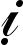 sao  bieát  noù  laø  taâm  toâi?  Neuá	Thayá	laø  Tamâthì thanâtaâm hieän taïi laø vaät gì? Taâm voâ sanhTöø voâ thuyûphaùp giôùi Taùnh haûi ñaõ meâ neânkhoâng dieät khacùgì minh ñeá cuûa ngoaïi ñaïo?goïi laø Thöùc haûi. Coù bayûchuyeån thöùc. Phaät tuyøNghi tình traên trôû baát ñònh. Nhö Lai canëkeõcô  nghi  thi  thieát  quyeàn  giaoù,  tamïthôøi  cöù  ñeågiaiûthích, onâg môiùchòu lanõh ngoä dieäu chæ.Laêng Nghieâm Chính Maïch	51	52	Lacù   Ñacù    Nhaët Hoa Töøngöôøi  tu soáng vôùi caùi  taâm sai  laàm  nayø. VoïngÑaø na vi teá thöùctaâm coù 5 duïng: aùc, thieän, baát ñoäng, tieåu, ñaïi.Taäp khí thaønh doøng thaùcPhatä  daïy chuyeån taâm coù 5 trình ñoä: 1) NhaânChaân, phi chaân, sôï meâthöøa  khieán  lìa  khoå  tam  ño.à2)  Thieân  thöøaTa thöôøng chaúng khai dieãn.chuyeån  taùn  ñoäng thaønh baát ñoäng, ñöôïc taêng thöôïng phöôùc baoù  . 3) Chuyeån chaáp coù ngoä lyù khoâng,  chöùng  tieåu  quaû,  ra  khoûi  luaân  hoài.  4) Ñaïi thöaø   thuyû   giaùo vaãn duøng tamâ    sanh dietä  tu luïc ñoä. 5) Tôùi thôøi Phaùp Hoa môùi pheá Quyeàn lapä   Thaät. Nhöng coøn toán söùc ñoaïn  nghi sanhÑaø-na chính laø nghieäp thöùc. Chaân theå vi teá hoøa hôïp vôùi doøng thaùc voïng taäp. Keû noâng caïn  deã  meâ  khoù  ngoä.  Muoán  khai  thò  phaûi  ñaû phaù  phaàn  hö  voïng  vaø  hieån  roõ  phaàn  chaân thaät. Toâng chæ kinh Laêng Nghieâm thaät söï voâcuøng vó ñaïi.tín,  chöa  raûnh  ñeå  baøn  kyõ  veà  Thöùc  vaø  Tamâ	.Laêng  Nghieâm  phaù  Thöùc  hieån  Caên  laø  truyeànthoï  taâm  yeáu  vieân  thöïc.  Phaûi  bieát  Thöùc  haûichính laø Taùnh haûi. Chæ vì ñeo voâ minh neân goïi Taùnh  laø  Thöùc.  Boû  Thöùc  thì  chaúng  sao  thayá Taùnh.  Toaøn  kinh  Laêng  Nghieâm  laáy  vieäc  nayø laøm  yeáu  nghóa.  Chö  Phaät  khaùc  mieäng  ñoàng lôøi: “Sanh töû luaân hoài Nieát-baøn giaûi thoaùt ñeàu ôû saùu caên khoâng chi khaùc”.